
Circolare studenti n. 22 del 05 Gennaio 2021					Agli alunni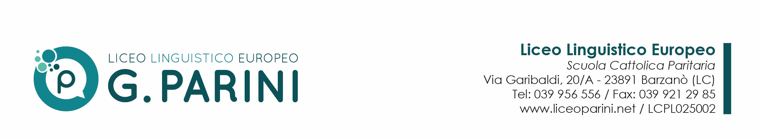 											Ai tutoriOGGETTO: NUOVE INDICAZIONI per la ripresa delle lezioni nei gg. 7 e 8 gennaio 2021Prendendo atto delle ultime indicazioni governative, GIOVEDI’ 7 e VENERDI’ 8 Gennaio TUTTI gli studenti svolgeranno le lezioni in didattica a distanza secondo l’ORARIO DAD precedentemente in vigore.Rimaniamo in attesa delle nuove indicazioni per poter dare comunicazioni certe per la prossima settimana.Il Dirigente ScolasticoMaria Paola Calderara